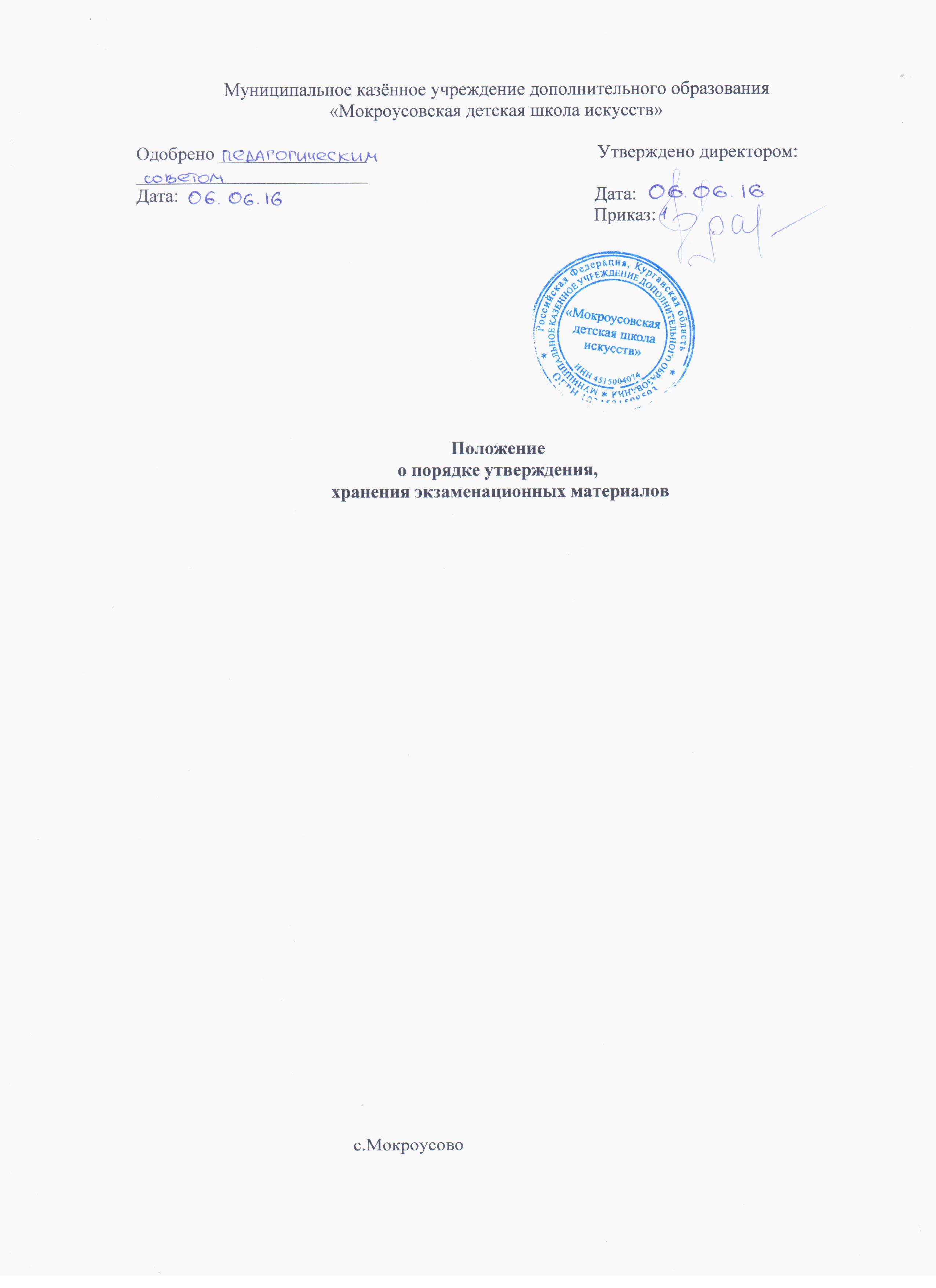 положение
о порядке утверждения, хранения экзаменационных материалов
1. Экзаменующий преподаватель разрабатывает тексты и задания к практической части билетов для устных экзаменов каждого из параллельных классов:При этом по каждому заданию практической части билетов представляются краткий алгоритм его выполнения и полная формулировка ответа.2. Школьные методические объединения (или районные методические объединения) рассматривают и принимают решения о внесении корректировок в тексты и практическую часть билетов для устных экзаменов.3. Руководитель  утверждает подготовленный экзаменационный материал:"Утверждено".Директор...   школы (подпись)Дата          Печать4. Подготовленные экзаменационные материалы хранятся в сейфе руководителя  и выдаются им председателю аттестационной (экзаменационной) комиссии класса за один час до начала экзамена.5. После экзамена все экзаменационные материалы и бланки устных ответов выпускников сдаются на хранение руководителю.6.   Срок хранения текстов, практических заданий (с решением) билетов для устных экзаменов - не менее трех лет.